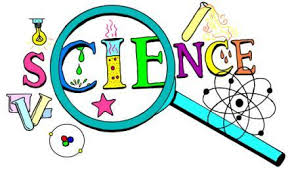 Student Commitment FormParents and Students,The  Science Fair is just around the corner. (May 6th)Remember the science fair will not be judged. Students who participate will receive a certificate of participation and a chance to win raffle prizes. (Science Kits and Ice cream) The science boards will be set-up and available to view tentatively after the PTA meeting that month. Students are encouraged to accompany their projects after the meeting to explain and/or answer questions viewers may have. General information: Projects should to be displayed on a three-section board. Projects can include a demonstration, inquiry, or science experiment.Projects will be completed at home.The scientific inquiry process should be used. Project timeline:May 6th Bring your project to school in the morning and be prepared to share after the PTA meeting. Information and project ideas can be located on the stemlabfindleyoaks.weebly.com website under the Science Fair tab.  If you have any questions, please email me at fergusons@fultonschools.org. Sincerely, Sharon Ferguson M.Ed.  ________________________________________________________	Please complete and return this Science Fair Conformation Slip to Ms. Ferguson by April 21th, 2015. (Please print)My child  _______________________________________ is will be participating in the Findley Oaks Science Fair on May 6th.Student’s Grade level _____                             Teacher__________________________________Parent Signature  ___________________________ E-mail ________________________________